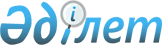 2011 жылдың сәуір-маусымында және қазан-желтоқсанында азаматтарды кезекті мерзімді әскери қызметке шақыруды ұйымдастыру және қамтамасыз ету туралыАқмола облысы Целиноград ауданы әкімдігінің 2011 жылғы 18 наурыздағы № А-3/63 қаулысы. Ақмола облысы Целиноград ауданының Әділет басқармасында 2011 жылғы 29 наурызда № 1-17-150 тіркелді

      Қазақстан Республикасының 2001 жылғы 23 қаңтардағы «Қазақстан Республикасындағы жергілікті мемлекеттік басқару және өзін-өзі басқару туралы» Заңының 31 бабының 1 тармағының 8 тармақшасына, Қазақстан Республикасының 2005 жылғы 8 шілдедегі «Әскери міндеттілік және әскери қызмет туралы» Заңының 19, 20, 23 баптарына, Қазақстан Республикасы Президентінің 2011 жылғы 3 наурыздағы № 1163 «Белгіленген әскери қызмет мерзімін өткерген мерзімді әскери қызметтегі әскери қызметшілерді запасқа шығару және Қазақстан Республикасының азаматтарын 2011 жылдың сәуір-маусымында және қазан-желтоқсанында кезекті мерзімді әскери қызметке шақыру туралы» Жарлығына, Қазақстан Республикасы Үкіметінің 2011 жылғы 11 наурыздағы № 250 «Қазақстан Республикасы Президентінің 2011 жылғы 3 наурыздағы № 1163 Жарлығын іске асыру «Белгіленген әскери қызмет мерзімін өткерген мерзімді әскери қызметтегі әскери қызметшілерді запасқа шығару және Қазақстан Республикасының азаматтарын 2011 жылдың сәуір-маусымында және қазан-желтоқсанында кезекті мерзімді әскери қызметке шақыру туралы» қаулысына сәйкес, Целиноград ауданының әкімдігі ҚАУЛЫ ЕТЕДІ:



      1. Астана қаласы, Көктал шағын ауданы, Бабатайұлы көшесі, 20 үй мекенжайы бойынша орналасқан «Целиноград ауданының қорғаныс істері жөніндегі бөлімі» мемлекеттік мекемесіне шақыруды кейінге қалдыруға немесе босатуға құқығы жоқ он сегіз жастан жиырма жеті жасқа дейінгі ер азаматтар, сондай-ақ оқу орындарынан шығарылған, жиырма жеті жасқа толмаған және әскерге шақыру бойынша белгіленген әскери қызмет мерзімдерін өткермеген азаматтар 2011 жылдың сәуір-маусымында және қазан-желтоқсанында кезекті әскери қызметке шақырылуын ұйымдастырсын және қамтамасыз етсін.



      2. Аудандық шақыру комиссиясының құрамы осы қаулының қосымшасына сәйкес құрылсын.



      3. 2011 жылдың сәуір-маусымында және қазан-желтоқсанында мерзімді әскери қызметке азаматтарды шақыру жөніндегі ұсынылған кестелер бекітілсін.



      4. Целиноград ауданы әкімдігінің «2010 жылдың сәуір-маусымында және қазан-желтоқсанында азаматтарды мерзімді әскери қызметке кезекті шақыруды ұйымдастыру және қамтамасыз ету туралы» 2010 жылғы 30 сәуірдегі № 5/79 қаулысы (нормативтік құқықтық актілердің мемлекеттік тіркеу тізілімінде № 1-17-135 тіркелген, 2010 жылғы 28 мамырында аудандық «Призыв», «Ұран» газеттерінде жарияланған) күші жойылды деп танылсын.



      5. Осы қаулының орындалуын бақылау аудан әкімінің орынбасары 

Б.А. Жанбаевқа жүктелсін.



      6. Осы қаулы Целиноград ауданының Әділет басқармасында мемлекеттік тіркелген күннен бастап күшіне енеді және алғашқы ресми жарияланған күннен бастап қолданысқа енгізіледі.      Аудан әкімі                                М.Жунусов      Келісілді      «Ақмола облысы Целиноград

      Ауданының қорғаныс істер жөніндегі

      бөлімі» мемлекеттік мекемесі

      бастығының міндетін уақытша атқарушы       Ж.Анафин      «Қазақстан Республикасы Ішкі істер

      министрлігі Ақмола облысының

      Ішкі істер департаменті Целиноград

      ауданының Ішкі істер бөлімі»

      мемлекеттік мекемесінің бастығы            А.Болатов      «Ақмола облысының Денсаулық

      сақтау басқармасы жанындағы

      «Целиноград аудандық емханасы»

      мемлекеттік коммуналдық қазыналық

      кәсіпорнының бас дәрігері                  В.Юрьева

Целиноград ауданы әкімдігінің

2011 жылғы 18 наурыздағы

№ А-3/63 қаулысына 1 қосымша

            Ескерту. 1 қосымша жаңа редакцияда - Ақмола облысы Целиноград ауданы әкімдігінің 2011.09.14 № А-7/213 (ресми жарияланған күннен бастап қолданысқа енгізіледі) қаулысымен Аудандық шақыру комиссиясының құрамы

Целиноград ауданы әкімдігінің

2011 жылғы 18 наурыздағы

            № А-3/63 қаулысымен

          БЕКІТІЛДІ 2011 жылдың сәуір-маусымында мерзімді

әскери қызметке азаматтарды шақыруды жүргізу кестесікестенің жалғасы

Целиноград ауданы әкімдігінің

2011 жылғы 18 наурыздағы

№ А-3/63 қаулысымен

            БЕКІТІЛДІ 2011 жылдың қазан-желтоқсанында

мерзімді әскери қызметке азаматтарды шақыру кестесікестенің жалғасы
					© 2012. Қазақстан Республикасы Әділет министрлігінің «Қазақстан Республикасының Заңнама және құқықтық ақпарат институты» ШЖҚ РМК
				Хамидулин Наиль Равильевич«Ақмола облыс Целиноград ауданының қорғаныс істер жөніндегі бөлімі» мемлекеттік мекемесінің бөлім бастығы, комиссия төрағасы (келісім бойынша)Байдильдина Жанар Еркеновна«Целиноград ауданының ішкі саясат бөлімі» мемлекеттік мекемесінің бастығы, комиссия төрағасының орынбасарыкомиссия мүшелері:комиссия мүшелері:Медеубаев Ермек Муратбекович«Қазақстан Республикасының

Ішкі істер министрлігі Ақмола облысының ішкі істер департаменті Целиноград ауданының Ішкі істер

бөлімі» мемлекеттік мекемесі бастығының орынбасары (келісім бойынша)Балтабаева

Айтбала Жакеновна«Ақмола облысының Денсаулық сақтау басқармасы жанындағы «Целиноград аудандық емханасы» мемлекеттік

коммуналдық қазыналық

кәсіпорнының терапевт –дәрігері, аға дәрігер, медициналық комиссиясының төрағасы (келісім бойынша)Кишикова Ақыт Кайдаровна«Ақмола облысының Денсаулық сақтау басқармасы жанындағы «Целиноград аудандық емханасы» мемлекеттік

коммуналдық қазыналық кәсіпорнының медициналық бикесі, комиссия хатшысы (келісім бойынша)р/с № Селолық (ауылдық) округтардың атауларыШақыруға жататындар1Қоянды селолық округі102Воздвиженка селолық округі203Қабанбай Батыр селолық округі504Қараөткел селолық округі505Қосшы ауылдық округі206Красноярка селолық округі307Тасты ауылдық округі108Максимовка селолық округі359Ақмол ауылдық округі4510Мәншүк селолық округі1011Новоишимка селолық округі2512Оразақ селолық округі2013Родина ауылдық округі2014Приречный селолық округі1515Рахымжан Қошқарбаев ауылдық округі2216Софиевка селолық округі1517Талапкер селолық округі2018Шалқар ауылдық округі15Барлығы432Келу күндеріКелу күндеріКелу күндеріКелу күндеріКелу күндеріКелу күндеріКелу күндеріКелу күндеріКелу күндері01.0411.

0418.0403.

0516.0523.

0506.0613.

0620.

061020302030202020101020153015102520201522152015504550505047505040№р/сСелолық (ауылдық) округтардың атауларыШақыруға жататындар1Қоянды селолық округі202Воздвиженка селолық округі253Қабанбай Батыр селолық округі554Қараөткел селолық округі555Қосшы ауылдық округі406Красноярка селолық округі507Тасты ауылдық округі208Максимовка селолық округі509Ақмол ауылдық округі5510Мәншүк селолық округі1511Новоишимка селолық округі4012Оразақ селолық округі3013Родина ауылдық округі2514Приречный селолық округі2515Рахымжан Қошқарбаев ауылдық округі3016Софиевка селолық округі2517Талапкер селолық округі3018Шалқар ауылдық округі25Барлығы 615Келу күндеріКелу күндеріКелу күндеріКелу күндеріКелу күндеріКелу күндеріКелу күндеріКелу күндеріКелу күндеріКелу күндеріКелу күндеріКелу күндеріКелу күндері03.1010.1017.1020.1027.1001.1107.1114.1121.1105.1212.1219.1226.122025302530252020302020302030251520203020525201025302550505050505050455045454040